Year 4        Spring 1		 W/C 24.01.22	 	Miss Stockmann’s group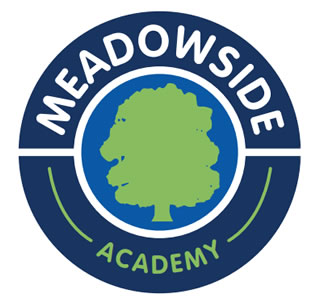 Name ___________________ (Home / School) 	Remember to ... Look, say, cover, write and then check!		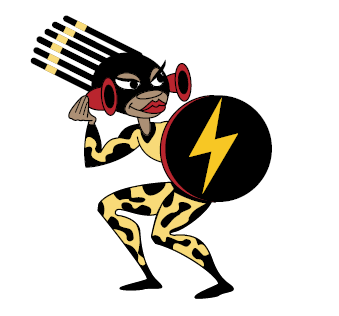 Year 4        Spring 1	 W/C 24.01.22	 	Mrs Green’s groupName ___________________ (Home / School) 	Remember to ... Look, say, cover, write and then check!		Day 1Day 2Day 3Day 4informationcreation educationvibrationventilationradiationlocationimaginationDay 1Day 2Day 3Day 4informationcreation educationvibrationearlyheartinterestlength